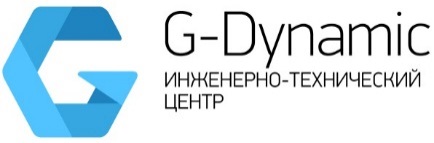 ОБЩЕСТВО С ОГРАНИЧЕННОЙ  ОТВЕТСТВЕННОСТЬЮ «ДЖИ ДИНАМИКА»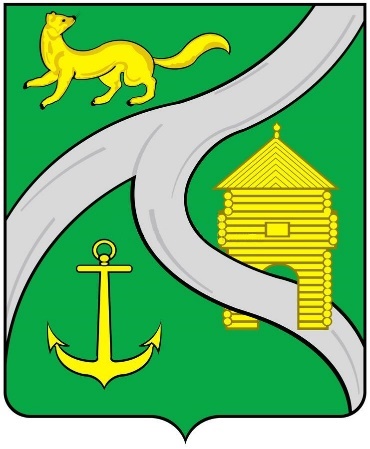 Книга 8. ОБОСНОВЫВАЮЩИЕ МАТЕРИАЛЫ К СХЕМЕ ТЕПЛОСНАБЖЕНИЯРазработка схемы теплоснабжения муниципального образования «город Усть-Кут»на период  2021-2025 гг.и на перспективу до 2028 г.Глава 8 Предложения по строительству, реконструкции и (или) модернизации тепловых сетейИсполнитель: ООО «ДЖИ ДИНАМИКА»г. Санкт-Петербург , 2021 г.ОглавлениеОглавление	2Раздел 1	Предложения по реконструкции и (или) модернизации и строительству тепловых сетей, обеспечивающих перераспределение тепловой нагрузки из зон с дефицитом тепловой мощности в зоны с избытком тепловой мощности (использование существующих резервов)	3Раздел 2	Предложения по строительству тепловых сетей для обеспечения перспективных приростов тепловой нагрузки под жилищную, комплексную или производственную застройку во вновь осваиваемых районах города Улан-Удэ	4Раздел 3	Предложения по строительству тепловых сетей, обеспечивающих условия, при наличии которых существует возможность поставок тепловой энергии потребителям от различных источников тепловой энергии при сохранении надежности теплоснабжения	5Раздел 4	Предложения по строительству, реконструкции и (или) модернизации тепловых сетей для повышения эффективности функционирования системы теплоснабжения, в том числе за счет перевода котельных в пиковый режим работы или ликвидации котельных	6Раздел 5	Предложения по строительству тепловых сетей для обеспечения нормативной надежности теплоснабжения	7Раздел 6	Предложения по реконструкции и (или) модернизации тепловых сетей с увеличением диаметра трубопроводов для обеспечения перспективных приростов тепловой нагрузки	.................................................................................................................................8Раздел 7	Предложения по реконструкции и (или) модернизации тепловых сетей, подлежащих замене в связи с исчерпанием эксплуатационного ресурса	9Раздел 8	Предложения по строительству, реконструкции и (или) модернизации насосных станций	...............................................................................................................................14Раздел 9	Описание изменений в предложениях по строительству, реконструкции и (или) модернизации тепловых сетей за период, предшествующий актуализации схемы теплоснабжения, в том числе с учетом введенных в эксплуатацию новых и реконструированных тепловых сетей и сооружений на них	15Предложения по реконструкции и (или) модернизации и строительству тепловых сетей, обеспечивающих перераспределение тепловой нагрузки из зон с дефицитом тепловой мощности в зоны с избытком тепловой мощности (использование существующих резервов)В настоящее время в городе Улан-Удэ отсутствуют зоны с дефицитом тепловой мощности. В зоне эксплуатационной ответственности ООО «Усть-Кутские тепловые сети и котельные», ООО «Энергосфера-Иркутск», ООО «Ленская тепловая компания», ООО «Стимул», ЗАО «Санаторий «Усть-Кут», АО «Иркутскнефтепродукт» (Усть-Кутский цех), ФКУ «КП-20 ОУХД ГУФСИН России по Иркутской области» и ООО «Финком» не требуется строительство и реконструкция тепловых сетей, обеспечивающих перераспределение тепловой нагрузки из зон с дефицитом тепловой мощности в зоны с избытком тепловой мощности. Предложения по строительству тепловых сетей для обеспечения перспективных приростов тепловой нагрузки под жилищную, комплексную или производственную застройку во вновь осваиваемых районах города Улан-УдэПредложения по строительству тепловых сетей для обеспечения перспективных приростов тепловой нагрузки под жилищную и комплексную застройку представлен в таблице 8.1.Объемы строительства и стоимость мероприятий определены укрупненно, согласно объемам прогнозируемых тепловых нагрузок в данных районах.Таблица 8.1 Предложения по строительству тепловых сетей для обеспечения перспективных приростов тепловой нагрузки.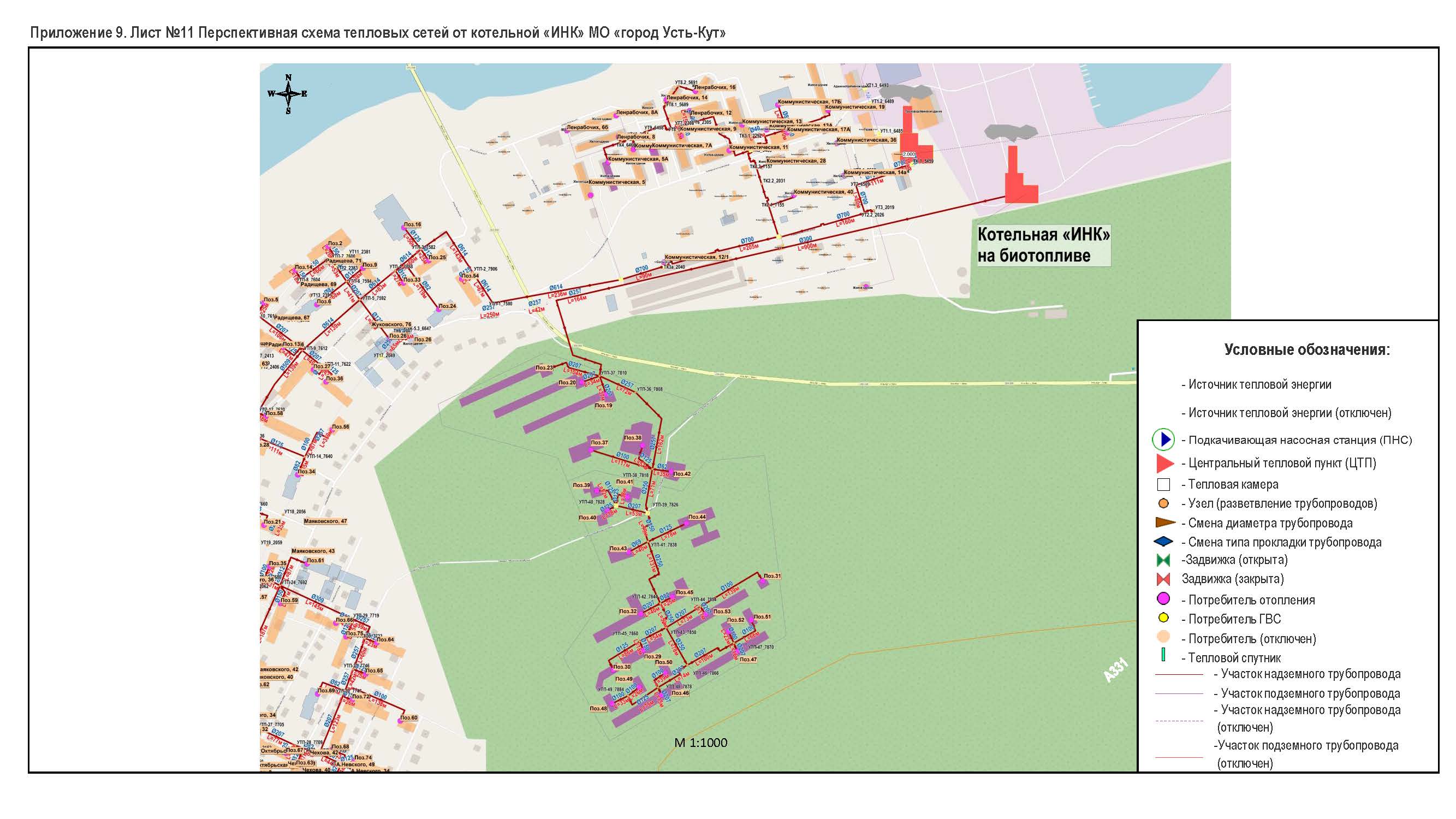 Рисунок 8.1 Схема тепловых сетей котельной «ИНК»Предложения по строительству тепловых сетей, обеспечивающих условия, при наличии которых существует возможность поставок тепловой энергии потребителям от различных источников тепловой энергии при сохранении надежности теплоснабженияИнерционным сценарием развития системы теплоснабжения (Сценарием №2)  не предусматривается строительство и реконструкция тепловых сетей в целях обеспечения условий, при наличии которых существует возможность поставок тепловой энергии потребителям от различных источников тепловой энергии при сохранении надежности теплоснабжения.Предложения по строительству, реконструкции и (или) модернизации тепловых сетей для повышения эффективности функционирования системы теплоснабжения, в том числе за счет перевода котельных в пиковый режим работы или ликвидации котельныхАктуализированной схемой теплоснабжения предусматривается два варианта развития системы теплоснабжения, из которых наиболее эффективным является сценарий № 2.Перечень мероприятий по реконструкции и новому строительству тепловых сетей с целью обеспечения переключения тепловой нагрузки и вывода из эксплуатации ряда котельных согласно сценарию №2 развития системы теплоснабжения Улан-Удэ приведен в таблице 8.2.Таблица 8.2 Перечень мероприятий по строительству, реконструкции и (или) модернизации тепловых сетей для повышения эффективности функционирования системы теплоснабжения согласно сценарию №2Предложения по строительству тепловых сетей для обеспечения нормативной надежности теплоснабженияПеречень предлагаемых реконструкций для обеспечения надежности теплоснабжения и улучшения гидравлических режимов тепловой сети представлен в таблице 8.3.Источники финансирования, затраты и предлагаемые пути возврата инвестиций представлены в Главе 12 «Обоснование инвестиций в строительство, реконструкцию, техническое перевооружение и (или) модернизацию».Таблица 8.3 Перечень предлагаемых реконструкций для обеспечения надежности теплоснабжения и улучшения гидравлических режимов тепловой сетиПредложения по реконструкции и (или) модернизации тепловых сетей с увеличением диаметра трубопроводов для обеспечения перспективных приростов тепловой нагрузкиКапитальные затраты на реконструкцию тепловых сетей с увеличением диаметра трубопроводов для обеспечения перспективных приростов тепловой нагрузки не предусмотрены. Для обеспечения нового квартала «ИНК» производится строительство новой тепловой сети. Для обеспечения остальной застройки достаточно существующих диаметров трубопроводов.Также имеется ряд участков с завышенными тепловыми потерями. Мероприятия по уменьшению тепловых потерь для данных участков представлены в Главе 12.Предложения по реконструкции и (или) модернизации тепловых сетей, подлежащих замене в связи с исчерпанием эксплуатационного ресурсаВ таблице 8.4 представлен перечень тепловых сетей, выработавших свой ресурс – всего более 113 км  из 188 км тепловых сетей в 1-трубном исчислении (более 75%). Схемой теплоснабжения, на основании данных таблицы 8.4 предлагается план реконструкции ветхого фонда тепловых сетей. Основные показатели плана реконструкции представлены в таблицах 8.5 и 8.6. Согласно предлагаемых объемов реконструкции, на конец расчетного срока доля ветхих сетей снизится до показателя 60 %. Для того чтобы к концу расчетного срока схемы теплоснабжения полностью закрыть объем ветхого фонда тепловых сетей, необходимо выдерживать ежегодный процент реконструкции сетей по городу на уровне 11 % от общего объема ветхих сетей.Замена ветхих сетей производится совместно с сетями водоснабжения. При замене меняется тип прокладки на надземную на низких опорах, тип изоляции минеральная вата.В основном в городе замена сетей производится по результатам диагностики остаточного ресурса сетей в рамках средств, выделяемых на ремонты сетей в тарифе ТСО.Таблица 8.4 Ориентировочный срок службы сетей по источникам Таблица 8.5 	Предложения по реконструкции и (или) модернизации тепловых сетей, подлежащих замене в связи с исчерпанием эксплуатационного ресурсаТаблица 8.6 Перечень тепловых сетей, подлежащих замене Предложения по строительству, реконструкции и (или) модернизации насосных станцийВ таблице 8.7 приведен перечень ПНС и ЦТП, рекомендуемых к строительству и реконструкции в целях подключения перспективных потребителей, переключения нагрузок и улучшения гидравлических режимов работы системы теплоснабжения.Таблица 8.7 Перечень предлагаемых реконструкций для обеспечения надежности теплоснабжения и улучшения гидравлических режимов тепловой сетиОписание изменений в предложениях по строительству, реконструкции и (или) модернизации тепловых сетей за период, предшествующий актуализации схемы теплоснабжения, в том числе с учетом введенных в эксплуатацию новых и реконструированных тепловых сетей и сооружений на нихМероприятия актуализированы в соответствии с предоставленными данными по обновленной инвестиционной программе ПАО «ТГК-14», а также информации по реализованным мероприятиям.Перечень реализованных мероприятий представлен в таблицах 8.8.Таблица 8.8 Выполненные мероприятия по реконструкции тепловых сетей Разработчик:Генеральный директорООО «Джи Динамика»____________________А.С. Ложкин«____» ___________ 2021 г.Заказчик:МКУ «Служба заказчика по ЖКХ»УКМО (ГП)______________________  А.В. Жданов«____» ___________ 2021 г.№ п/пГруппа по типуГруппа по назначениюНаименование  мероприятияСрок реализации1Тепловые сетиГруппа 1Строительство новых сетей отопления Ду 300-250 мм и ГВС Ду 200-100 мм от источника до потребителей квартала "ИНК" протяженностью 2500 м2022-20251.1Проектные работы20221.2СМР2023-2025Группа по типуГруппа по назначениюНаименование мероприятияСрок реализацииТепловые сетиГруппа 1Модернизация тепловых сетей по ул. Пришвина, Седова, Ду 150-50, протяженностью 381 м, к. Холбос2027Проектные работы2027СМР2027Группа по типуГруппа по назначениюНаименование мероприятияСрок реализацииТепловые сетиГруппа 6Модернизация центральной магистрали по ул. Речники, Ду600-200мм, протяженностью 5,2км. Центральная часть г. Усть-Кут.2022 - 2028Проектные работы2022СМР2022-2028Тепловые сетиГруппа 6Модернизация магистрального трубопровода,  и  ветхих вводов в дома по ул Снежная, Вернадского, Геологическая.п. Ду200-50мм, Протяженностью 524м. ЯГУ Усть-Кут2025 - 2028Проектные работы2025СМР2025-2028Тепловые сетиГруппа 6Модернизация ветхих тепловых сетей по ул. Мира, Буровиков, 40 лет победы, АЛГ. Ду200-50мм, протяженностью 586 м. Паниха г.Усть-Кут.2026 - 2028Проектные работы2026СМР2026-2028Тепловые сетиГруппа 6Модернизация тепловых сетей по ул.Щорса. Ду150-50мм, протяженностью 415 м. РТС (Западная часть г.Усть-Кут)2024 - 2025Проектные работы2024СМР2024-2025ПараметрЕд. изм2020Средневзвешенный срок эксплуатации тепловых сетей леткотельная «Лена»48.66котельная «Центральная»н/дкотельная «Паниха»11.82котельная «РТС»н/дкотельная «ЯГУ» 10.29котельная «Бирюсинка-2»24.12котельная «РЭБ (новая)»9.87котельная «ЗРГ»44.00котельная «Лена-Восточная (новая)»41.00котельная «Холбос» 14.00котельная «Курорт»32.14котельная «УК 272/5»22.00котельная АО «Иркутскнефтепродукт»22.00котельная "ИНК"0.00Группа по типуГруппа по назначениюНаименование объектаНаименование  мероприятияСрок реализацииТепловые сетиГруппа 6Котельные «Лена», "ЗРГ", "Иркутскнефтепродукт", "Курорт"Реконструкция сетей теплоснабжения с изменением типа прокладки на надземную. Замена ветхих сетей, проложенных параллельно с сетями водоснабжения, общей протяженностью 2570 м2022 - 2028Проектные работы2022-2028СМР2022-2028Котельная «Лена»2022-2024Котельная «ЗРГ»2024Котельная АО "Иркутскнефтепродукт" (ул. Нефтяников, 41)2022-2023котельная «Курорт Новая»2022SysНомер источникаДлина участка, мВнутpенний диаметp подающего тpубопpовода, мВнутренний диаметр обратного трубопровода, мНазначение трубопроводаФактический вид прокладки тепловой сетиПериод работы подающего тр-даПериод эксплуатации, летНазначение труб-даГод прокладкиВместе с водопроводомГод реконструкции818.610.0320.032КвартальнаяПодземная канальнаяВесь год40от1979Да202375127.560.10.1КвартальнаяПодземная канальнаяЗимний период20от1999Да20221051240.5090.509МагистральнаяПодземная канальнаяВесь год20от1999Да2022245170.2570.257МагистральнаяПодземная канальнаяВесь год20от1999Да2022311150.050.05КвартальнаяПодземная канальнаяВесь год31от1988Да2022354163.810.10.1КвартальнаяПодземная канальнаяВесь год30от1989Да2022358130.180.10.1КвартальнаяПодземная канальнаяВесь год30от1989Да2022469170.10.1КвартальнаяПодземная канальнаяВесь год30от1989Да202316763670.150.15МагистральнаяПодземная канальнаяВесь год30от1989Да202416783250.150.15МагистральнаяПодземная канальнаяВесь год30от1989Да202417253600.0820.082МагистральнаяПодземная канальнаяВесь год30от1989Да202417283150.0690.069КвартальнаяПодземная канальнаяВесь год30от1989Да202417433900.0690.069КвартальнаяПодземная канальнаяВесь год30от1989Да202417633150.150.15МагистральнаяПодземная канальнаяВесь год30от1989Да202417863300.150.15МагистральнаяПодземная канальнаяВесь год30от1989Да202417883200.150.15МагистральнаяПодземная канальнаяВесь год30от1989Да202419583370.150.15КвартальнаяПодземная канальнаяВесь год30от1989Да202419923200.0820.082КвартальнаяПодземная канальнаяВесь год30от1989Да202474081320.2070.207КвартальнаяПодземная канальная31от1988Да202224631220.10.1КвартальнаяПодземная канальнаяВесь год21от1998Да2022282819470.10.1КвартальнаяПодземная канальнаяВесь год34от1985Да2023283019170.10.1КвартальнаяПодземная канальнаяВесь год34от1985Да20232885160.10.1КвартальнаяПодземная канальнаяВесь год30от1989Да202429011460.2570.257КвартальнаяПодземная канальнаяВесь год30от1989Да202429041470.2570.257КвартальнаяПодземная канальнаяВесь год30от1989Да202430231520.2570.257МагистральнаяПодземная канальнаяВесь год30от1989Да202432131430.2070.207МагистральнаяПодземная канальнаяВесь год17от2002Да202432151230.10.1КвартальнаяПодземная канальнаяВесь год17от2002Да20243259120.060.10.1КвартальнаяПодземная канальнаяВесь год30от1989Да20243261140.690.10.1КвартальнаяПодземная канальнаяВесь год40от1979Да202432731550.2070.207МагистральнаяПодземная канальнаяВесь год30от1989Да202432751320.2070.207МагистральнаяПодземная канальнаяВесь год30от1989Да2024342219220.050.05КвартальнаяПодземная канальнаяВесь год34от1985Да2022342619120.2570.257МагистральнаяПодземная канальнаяВесь год34от1985Да2022342819360.2570.257МагистральнаяПодземная канальнаяВесь год34от1985Да2022344419100.0820.082КвартальнаяПодземная канальнаяВесь год34от1985Да2022344719120.0820.082КвартальнаяПодземная канальнаяВесь год34от1985Да2022345019180.2570.257МагистральнаяПодземная канальнаяВесь год34от1985Да2022345719870.10.1КвартальнаяПодземная канальнаяВесь год34от1985Да2022346019280.0820.082КвартальнаяПодземная канальнаяВесь год34от1985Да2022346319300.10.1КвартальнаяПодземная канальнаяВесь год34от1985Да202238001370.150.15КвартальнаяПодземная канальнаяВесь год25от1994Да202238031110.150.15КвартальнаяПодземная канальнаяВесь год25от1994Да202238061270.150.15КвартальнаяПодземная канальнаяВесь год25от1994Да20223849115.810.0820.082КвартальнаяПодземная канальнаяВесь год20от1999Да20224430146.310.10.1КвартальнаяПодземная канальнаяВесь год38от1981Да20234431128.260.10.1КвартальнаяПодземная канальнаяВесь год38от1981Да20234434125.330.0820.082КвартальнаяПодземная канальнаяВесь год38от1981Да20234482130.810.10.1КвартальнаяПодземная канальнаяВесь год38от1981Да202346991923.550.050.05КвартальнаяПодземная канальнаяВесь год34от1985Да20234728191000.2070.207КвартальнаяНадземнаяВесь год34от1985Да2023473119560.2070.207КвартальнаяПодземная канальнаяВесь год34от1985Да2023473319910.10.1КвартальнаяПодземная канальнаяВесь год34от1985Да2023474019340.10.1КвартальнаяПодземная канальнаяВесь год34от1985Да2023500019820.150.15КвартальнаяПодземная канальнаяВесь год34от1985Да2023500319400.150.15КвартальнаяПодземная канальнаяВесь год34от1985Да20235006191080.150.15КвартальнаяПодземная канальнаяВесь год34от1985Да20235009191000.150.15КвартальнаяПодземная канальнаяВесь год34от1985Да202354772060.830.150.15МагистральнаяПодземная канальнаяЗимний период31от1988Да20225642131.530.0690.069КвартальнаяПодземная канальнаяВесь год30от1989Да2023570419370.2570.257МагистральнаяПодземная канальнаяВесь год34от1985Да2022570819200.2570.257МагистральнаяПодземная канальнаяВесь год34от1985Да2022573220450.150.15МагистральнаяПодземная канальнаяЗимний период31от1988Да2022580220136.80.050.05КвартальнаяПодземная канальнаяЗимний период31от1988Да2022674119900.050.05КвартальнаяПодземная канальная34от1985Да2023Группа по типуГруппа по назначениюНаименование объектаОписание мероприятияСрок реализацииОткрытая ГВСГруппа 1Котельная «РЭБ» (новая)Строительство (2 шт.) Центральных тепловых пунктов для перевода потребителей тепловой энергии с открытой схемы теплоснабжения на закрытую схему - котельная «РЭБ (новая)»2021Проектные работы2021СМР2021Открытая ГВСГруппа 1ПотребителиСтроительство и индивидуальных тепловых пунктов (652 шт.) для перевода потребителей тепловой энергии с открытой схемы теплоснабжения на закрытую схему. Установка пластинчатых теплообменников в подвалах потребителей тепловой энергии2021Проектные работы2021СМР2021Тепловые сетиГруппа 4котельная «Лена»Замена насосов , ЦТП №1,2,3, Лена и ПНС№1,2 с увеличением производительности 2022 - 2024Проектные работы2022СМР202220232024№ п/пНаименование мероприятияИсточник тепловой энергииОписание мероприятияСрок реализацииОриентировочная стоимостьв ценах 2021г., тыс. руб. (без учёта НДС)Сумма денежных средств реализованных до 2021г., тыс. руб. (без учёта НДС)Процент выполнения по состоянию на июль 2021 годРезультат выполнения мероприятийИсточник финансированияТехнико-экономические показатели объекта1Монтаж теплосети до ЦРБ с устройтством ПНС (Центральная часть)Котельная "Лена" (г. Усть-Кут, ул. Кирова, стр. 105)Строительство нового участка тепловой сети протяженностью 840 м с устройством ПНС20158005.17144.5100%Присоединение потребителей с тепловой нагрузкойПрибыль в тарифе, направленная на инвестиции2Ду 250 мм, L=339 м, надземная, ППУ;
2Ду 200 мм, L= 441 м, надземная, фенольный поропласт ФЛ монолит;
2ДУ 200 мм, L=28 м, подземная канальная, минвата;
2 Ду 150 мм, L=32м, подземная канальная, минвата.2Строительство магистральной тепловой сети от котельной "Лена" (промзона) до локомотивного депо, протяженностью 2033 п.м.  (Центральная часть)Котельная "Лена" (г. Усть-Кут, ул. Кирова, стр. 105)Строительство нового участка тепловой сети протяженностью 2033 м2016 - 201724296.0724319.7100%Присоединение потребителей с тепловой нагрузкой, "закольцовка" тепловых сетейПрибыль в тарифе, направленная на инвестиции2Ду 250 мм, L=33 м, подземная канальная, фенольный поропласт ФЛ монолит;
2Ду 250 мм, L=2000 м, надземная фенольный поропласт ФЛ монолит3Строительство участка магистральной теплосети от Локомотивного депо до
ответвления на пос. 405 городок протяженностью 353 п.м.
 (Центральная часть)Котельная "Лена" (г. Усть-Кут, ул. Кирова, стр. 105)Строительство нового участка тепловой сети протяженностью 353 м20167182.17404.05100%Присоединение потребителей с тепловой нагрузкойПрибыль в тарифе, направленная на инвестиции2Ду 150 мм, L=145 м, подземная канальная, фенольный поропласт ФЛ монолит;
2Ду 150 мм, L=125 м, надземная, фенольный поропласт ФЛ монолит;
2Ду 200 мм, L=83 м, надземная, минвата.4Строительство нового участка теплосети с присоединением потребителей мкр. 405 городок (Центральная часть)Котельная "Лена" (г. Усть-Кут, ул. Кирова, стр. 105)Строительство нового участка тепловой сети протяженностью 155 м20161809.41759.7100%Присоединение потребителей с тепловой нагрузкойПрибыль в тарифе, направленная на инвестиции2Ду 150 мм, L=155 м, надземная, минвата.5Строительство новых участков теплосетей общей протяженностью 1472 п.м. Увеличение диаметров существующих участков теплосетей 580 п. м. (Западная часть)Источники ООО "Усть-Кутские тепловые сети и котельные"Строительство нового участка тепловой сети протяженностью 1472 м. Реконструкция участка тепловой сети с увеличением диаметров протяженностью 580 м2015 - 20181663223037.44100%Присоединение потребителей с тепловой нагрузкойПрибыль в тарифе, направленная на инвестициин.д.6Перекладка с увеличением пропускной способности теплосетей котельной Бирюсинка (ул. Черноморская 25а) с присоединением потребителей котельной «Пионерный». (Западная часть)Котельная «Бирюсинка-2» (ул. Черноморская, 25А)Реконструкция участка тепловой сети с увеличением диаметров протяженностью 1030 м20163139.4943046.6100%Присоединение потребителей с тепловой нагрузкойПрибыль в тарифе, направленная на инвестиции2Ду(после) 100 мм, L=1030 м, надземная, фенольный поропласт ФЛ монолит.7Перекладка теплосетей с участком нового строительства, от Гайдара 18 до Речников 48. (Центральная часть)Котельная "Лена" (г. Усть-Кут, ул. Кирова, стр. 105)Реконструкция участка тепловой сети протяженностью 97 м, строительство нового участка тепловой сети протяженностью 1325 м2018 - 202022765.2743036.4100%Снижение гидравлических потерь21160,6 - прибыль в тарифе, направленная на инвестиции;
1604,7 - амортизация2Ду 300 мм, L=405 м, надземная, минвата;
2Ду 300 мм, L=81 м, подземная канальная, минвата;
2Ду 250 мм, L=73 м, надземная, фенольный поропласт ФЛ монолит;
2Ду 250 мм, L=28 м, подземная канальная, фенольный поропласт ФЛ монолит;
2Ду 250 мм, L=390 м, надземная, минвата;
2Ду 200 мм, L=208 м, надземная, минвата;
2Ду 150 мм, L=140 м, надземная, минвата;
2Ду 65 мм, L= 97 м, надземная, минвата (рек-ция).8Модернизация ЦТП № 1,2,ПНС. (Центральная часть)Котельная "Лена" (г. Усть-Кут, ул. Кирова, стр. 105)Модернизация ЦТП, ПНС с целью повышения надежности теплоснабжения20154259.334820.5100%Техническое перевооружение ЦТП, ПНСПрибыль в тарифе, направленная на инвестициин.д.